Name:Quiz 12, Attempt 1If X and Y are i.i.d. N(5,2), what is cov(X+Y, X-Y)?E[(X+Y)(X-Y)]?Quiz 10, Attempt 2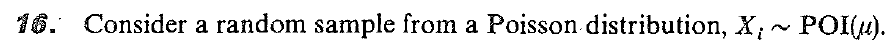 Find the asymptotic normal distribution of 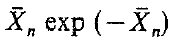 